Corporate Communications938 University Park Blvd., Suite 200Clearfield, Utah 84015NEWS RELEASE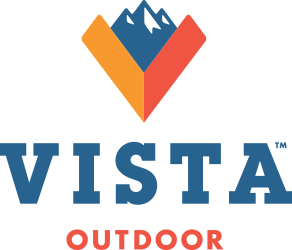 For Immediate ReleaseMedia ContactAmanda Covingtonph (801) 779-4625media.relations@vistaoutdoor.comInvestor ContactMichael Piciph (801) 779-4614investor.relations@vistaoutdoor.comVista Outdoor Celebrates Spin-Off with NYSE Opening Bell®Clearfield, Utah, Feb. 16, 2015 – Vista Outdoor Inc. (“Vista Outdoor”) (NYSE: VSTO), will celebrate its Feb. 9, 2015 spin-off from Alliant Techsystems Inc. (“ATK”) at the New York Stock Exchange (NYSE) Opening Bell®. The company, headquartered in Utah, is a standalone, publicly traded outdoor sports and recreation company with approximately 5,800 employees worldwide.WHO: 	Vista Outdoor Chairman and CEO Mark DeYoung, joined by the Vista Outdoor Board of Directors, management team and guests.WHAT: 	Ringing of the NYSE Opening Bell® to highlight the Feb. 9 spin-off of Vista Outdoor (NYSE: VSTO), formerly known as the ATK Sporting Group. WHEN:	Tuesday, Feb. 17, 2015 9:30 a.m. EST – NYSE Opening Bell Rings WHERE:	New York Stock ExchangeLOGISTICS:	Photos/B-roll/Opening & Closing Bell FootagePhotos available via Associated Press/New York (212.621.1902), Reuters America (646.223.6285), Getty Images (646.613.4141), Bloomberg Photo (212.617.3420) and European Press Agency (917.670.1323). B-roll of the NYSE trading floor and The Opening (starting at 9:26 a.m. EST) will be available via Encompass 4090 (Full HD) and The Switch. Additional requests should be made through the NYSE Broadcast Center at 212.656.5483.Media InquiriesPlease contact media@theice.com or 212.656.2065. About Vista Outdoor Inc.Vista Outdoor is a leading global designer, manufacturer and marketer in the growing outdoor sports and recreation markets. The company operates in two segments, Outdoor Products and Shooting Sports, and has more than 30 well-recognized brands that provide consumers with a range of performance-driven, high-quality and innovative products in the ammunition, firearms and outdoor accessories categories. Vista Outdoor products are sold at leading retailers and distributors across North America and worldwide. Vista Outdoor is headquartered in Utah and has manufacturing operations and facilities in 10 U.S. States, Puerto Rico, Mexico and Canada along with international sales and sourcing operations in Mexico, Canada, Europe, Australia, New Zealand and Asia. For news and information visit www.vistaoutdoor.com or follow us on Twitter @VistaOutdoorInc and Facebook at www.facebook.com/vistaoutdoor.  #  #  #